Prilog 2 / Ljestvica privremenoga poretka________________________________________________________________Školsko / općinsko / županijsko / državno Natjecanje iz____________________________ H R V A T S K O G A       J E Z I K A____________________Razred ili kategorija natjecanja:      1. razred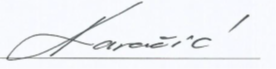      Osijek, 20. ožujka 2024.                                            _________________________________         (mjesto i datum)                                                                       (potpis predsjednice povjerenstva)Prilog 2 / Ljestvica privremenoga poretka________________________________________________________________Školsko / općinsko / županijsko / državno Natjecanje iz____________________________ H R V A T S K O G A       J E Z I K A____________________Razred ili kategorija natjecanja:          2. razred     Osijek, 20. ožujka 2024.                                            _________________________________         (mjesto i datum)                                                                       (potpis predsjednice povjerenstva)Prilog 2 / Ljestvica privremenoga poretka________________________________________________________________Školsko / općinsko / županijsko / državno Natjecanje iz____________________________ H R V A T S K O G A       J E Z I K A____________________Razred ili kategorija natjecanja:        3. razred     Osijek, 20. ožujka 2024.                                            _________________________________         (mjesto i datum)                                                                       (potpis predsjednice povjerenstva)Prilog 2 / Ljestvica privremenoga poretka________________________________________________________________Školsko / općinsko / županijsko / državno Natjecanje iz____________________________ H R V A T S K O G A       J E Z I K A____________________Razred ili kategorija natjecanja:        4. razred     Osijek, 20. ožujka 2024.                                            _________________________________         (mjesto i datum)                                                                       (potpis predsjednice povjerenstva)Rb.ZaporkaBroj bodovaIme školeOstvarenomjestoBroj županije1.33074 FONEM85II. gimnazija - Osijek1.142.20324 SUNCOKRET84Gimnazija A. G. Matoša - Đakovo2.143.12345 SUBJEKT78III. gimnazija - Osijek3.144.12345 PAS75EDukOS – privatna SŠ s pr. jav. - Osijek4.145.11295 PČELA70IKG s  pravom javnosti u Osijeku5.146.27016 SUNCE69Gimnazija A. G. Matoša - Đakovo6.147.21108 LOPTA69EDukOS – privatna SŠ s pr. jav. - Osijek6.148.45678 ELIPSA67II. gimnazija - Osijek8.149.14123 ONOMATOPEJA67III. gimnazija - Osijek8.1410.77777 FONEM66III. gimnazija - Osijek10.1411.23623 FONEM64SŠ Valpovo11.1412.54321 SUNCE63III. gimnazija - Osijek12.1413.02038 KROFNA62III. gimnazija - Osijek13.1414.25051 PAS60EDukOS – privatna SŠ s pr. jav. - Osijek14.1415.77777 SEDAM60III. gimnazija - Osijek15.1416.15118 PINGVIN36III. gimnazija - Osijek16.1417.///17.14Rb.ZaporkaBroj bodovaIme školeOstvarenomjestoBroj županije1.27047 ORION81III. gimnazija-  Osijek1.142.10657 JABUKA81II. gimnazija Osijek1.143.21037 ABECEDA80IKG s  pravom javnosti u Osijeku3.144.15931 PODRUM79III. gimnazija - Osijek4.145.47127 MJESEC78II. gimnazija - Osijek5.146.17171 KRIŽ78Gimnazija A. G. Matoša - Đakovo5.147.45487 OBLAK78III. gimnazija - Osijek5.148.28482 OLOVKA74III. gimnazija - Osijek8.149.77777 SEDAM74III. gimnazija - Osijek8.1410.12321 SAT72Gimnazija A. G. Matoša - Đakovo10.1411.37124 TULIPAN69I. gimnazija - Osijek11.1412.25707 SUNCE69Gimnazija Beli Manastir11.1413.00702 ALOHOMORA69Gimnazija A. G. Matoša - Đakovo11.1414.03117 MUHARA63Ekonomska škola br. Radić - Đakovo 14.1415.18127 MAŠTA62SŠ I. Kršnjavoga - Našice15.1416.22345 LEPTIR59I. gimnazija - Osijek16.14Rb.ZaporkaBroj bodovaIme školeOstvarenomjestoBroj županije1.20456 SUNCE85Glazbena škola Franje Kuhača - Osijek1.142.12345 PAPIR85III. gimnazija Osijek1.143.11235 OBLAK83III. gimnazija - Osijek3.144.53545 ATLETIKA81Gimnazija A. G. Matoša - Đakovo4.145.12342 PAS80III. gimnazija Osijek5.146.20374 ZRAKOPLOV79SŠ Isidora Kršnjavoga  -Našice6.147.12345 PJESMA78SŠ Donji Miholjac7.148.16423 ALKAR78IKG s pravom javnosti u Osijeku7.149.12345 ŠKOLA73III. gimnazija - Osijek9.1410.12333 EDGAR73SŠ Donji Miholjac9.1411.77777 BICIKL72III. gimnazija - Osijek11.1412.20003 PLOČNIK70III. gimnazija Osijek12.1413.28194 AORIST69Gimnazija A. G. Matoša - Đakovo13.1414.15155 GLAGOL67Gimnazija Beli Manastir14.1415.13126 ČAJ64Teh. šk. i prir. gim. R. Boškovića - Osijek15.1416.15387 OLOVKA61III. gimnazija Osijek16.1417.11111 STOL61Gimnazija Beli Manastir16.14Rb.ZaporkaBroj bodovaIme školeOstvarenomjestoBroj županije1.12345 GRKLJAN76II. gimnazija - Osijek1.142.12345 LJETO74SŠ Valpovo2.143.12345 MASK72SŠ Valpovo3.144.12312 OBLAK71II. gimnazija - Osijek4.145.20105 ZVIJEZDA71II. gimnazija - Osijek4.146.57857 GLAGOL69Teh. šk. i prir. gim.  R. Boškovića - Osijek6.147.08055 LEPTIR68II. gimnazija - Osijek7.148.17188 JEDAN68Gimnazija A. G. Matoša - Đakovo7.149.77777 SEDAM67SŠ Valpovo9.1410.56565 SARMA65I. gimnazija - Osijek10.1411.31085 ZAPORKA65I. gimnazija - Osijek10.1412.86435 JESEN64IKG s pravom javnosti u Osijeku12.1413.17034 LOVAC63II. gimnazija - Osijek13.1414.12345 ISPIT62III. gimnazija - Osijek14.1415.11111 RUŽICA61SŠ Donji Miholjac15.1416.22403 ZEMLJA61IKG s pravom javnosti u Osijeku15.1417.22223 GRČ57II. gimnazija - Osijek17.14